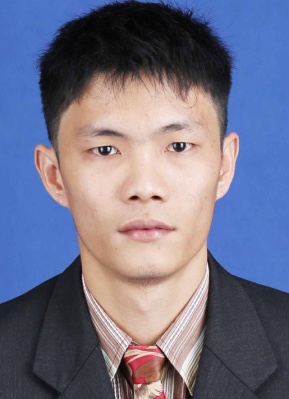 DAFTAR RIWAYAT HIDUPData pribadiNama	:  Fazarman HalawaTempat/ tanggal  lahir	:  Sifaoroasi, 29 Mey 1991Jenis Kelamin	:  Laki - LakiTinggi/berat	:  167 cm / 60 kgAgama	:  Kristen ProtestanStatus	:  Belum menikahUmur	:  22 tahunAlamat	:  Jl. Pembda Karadenan Gg. Thamrin No. 12, BogorEmail 	:  Fazarhalawa@yahoo.co.idNo. Hp	:  085275617006 Pendidikan Formal2009-2013	:  STMIK Mikroskil Medan Jurusan Sistem Informasi2006-2009	:  SMA 2 Lolomatua2003-2006	:  SMP 3 Lolowau1997-2003	:  SDN 071193 Sifaoro’asiKemampuanMengoperasikan Microsoft Office Mengoperasikan Software Editing Photo/audio/videoAnalisis Desain Sistem Informasi Memiliki Pengetahuan Database Microsoft SQL Server, Micorsofot AccessMengatasi masalahTroubleshot hadware , network dan software dekstopPengalaman Kerja Praktek Kerja lapangan  PT. Indosat TbkPeriode  : Maret 2012 – juli  2012Posisi     : Laboratorium Komputer STMIK, Mikroskil Periode  : januari 2012 – Februari 2013Posisi     : Asisten LaboratoriumRincian Pekerjaan : Memperbaiki, komputer, update software memperbaiki  masalah pada jaringan lab.PT. Indonusa Telemedia (Transvision)Periode  :  juni 2014 – Desember 2015Posisi     : IT SupportRincian Pekerjaan : Melakukan aktivasi layanan, Mengatasi masalah keluhan complain Aktivasi layanan, upgrade system terbaru, melakukan maintenance perangkat yang telah terpasang.Tambahan SertifikatSeminar “The Scret Of Succes”  Seminar “Zero To Hero” Seminar “Peluang Kerja Di Industri Media”Seminar “ Wirausaha Sukses Di Awali Dengan Kerja Keras”